Муниципальное бюджетное дошкольное образовательное учреждение «Детский сад №5 «Колокольчик» г. КольчугиноКонспект НОД  «По столовой мы дежурим, о безопасности не забудем!»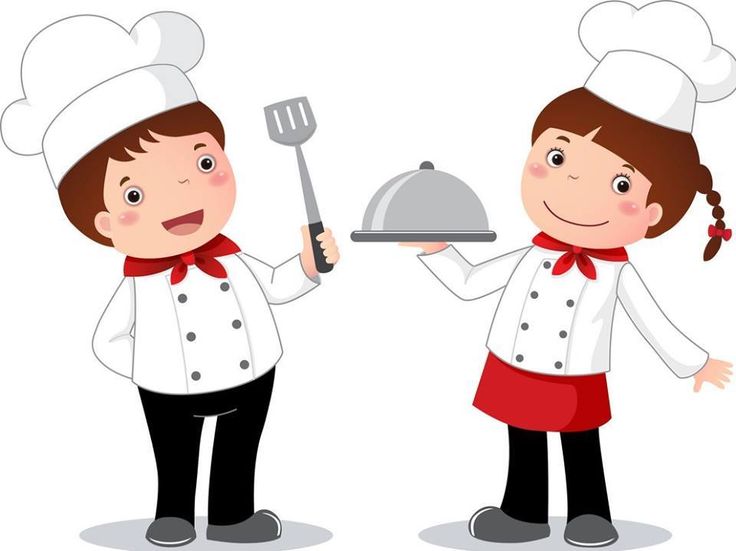 Подготовила:воспитатель высшейквалификационной категорииЗахарова Надежда АнатольевнаКольчугино, 2023Тема недели: «Без труда не вытащишь и рыбку из пруда».Название НОД: «По столовой мы дежурим, о безопасности не забудем»Возрастная группа: старшая группа (5-6 лет)Цель:  продолжать учить детей самостоятельно выполнять обязанности дежурных по столовой, соблюдая правила безопасности с опасными предметами.Программное содержание:1.Воспитательные: 1)продолжать воспитывать у детей положительное отношение к дежурству и труду;2) воспитывать у детей ответственность за порученное дело и доводить это дело до конца;2.Развивающие:1)развивать у дошкольников умение соблюдать правила безопасности при обращении с острыми и стеклянными предметами;2)развивать мыслительные операции, а также зрительное и слуховое внимание, пространственное восприятие;3.Обучающие:1)закрепить знания детей об опасных предметах и об их необходимости для людей;2)формировать у детей самостоятельность и ответственность при выполнении обязанностей дежурных по столовой в процессе сервировки стола;3)учить детей контролировать свои действия во время дежурства; правильно брать посуду и убирать ее после еды.Материалы: дидактические игры «Что лишнее», «Что сначала, что потом». «Накроем кукле стол», игрушка Поваренок – Кеша; значки – символы (картонный лист квадратной формы – стол, большие круги – тарелки для первого блюда, поменьше - для второго блюда, маленькие круги – блюдца, треугольники – салфетницы, прямоугольные полоски – ложки большие и чайные и вилки); уголок дежурства.Оборудование: фартуки для дежурных и колпаки; столовая посуда (глубокие тарелки, тарелки для второго блюда, блюдца для хлеба, салфетницы, чайные ложки, вилки и большие ложки).Предварительная работа: чтение отрывка из стихотворения «Ребенок за столом» (из книги «Правила поведения для воспитанных детей); проигрывание дидактических игр: «Что лишнее?», «Что сначала, что потом?», «Накроем кукле стол» с использованием значков – символов и заучивание правил безопасности при обращении  со стеклянной посудой и вилками.Взаимодействие с родителями: консультации для родителей на темы: «Предметы, требующие осторожного обращения» и «Безопасный труд – стратегия для всех»; оформление уголка дежурства; пошив фартуков и колпачков и одежды для куклы  Поваренка – Кеши.Предполагаемый результат: положительные эмоции, знание правил обращения с опасными предметами.Фотоотчёт о проведённом занятии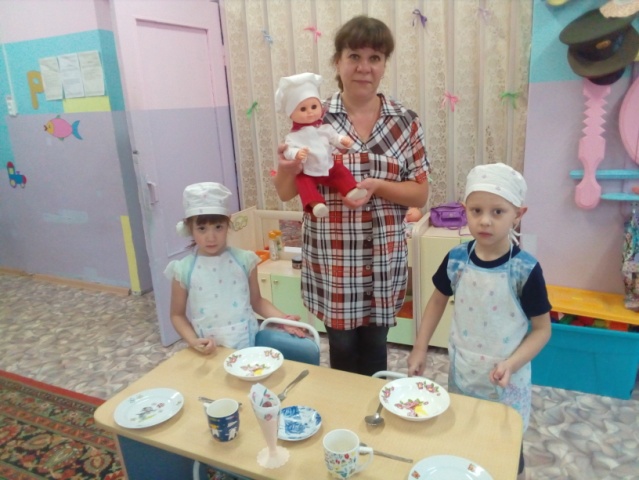 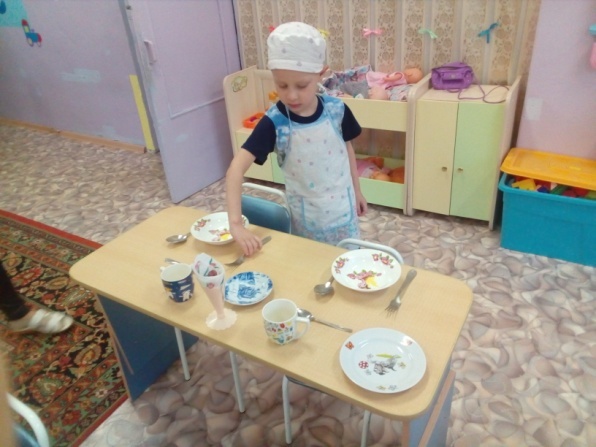 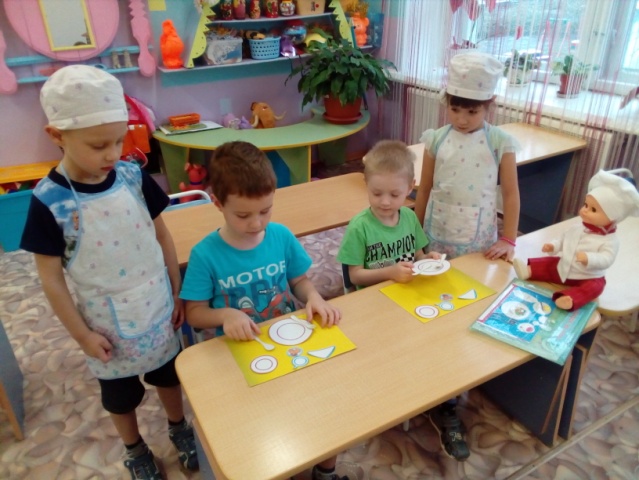 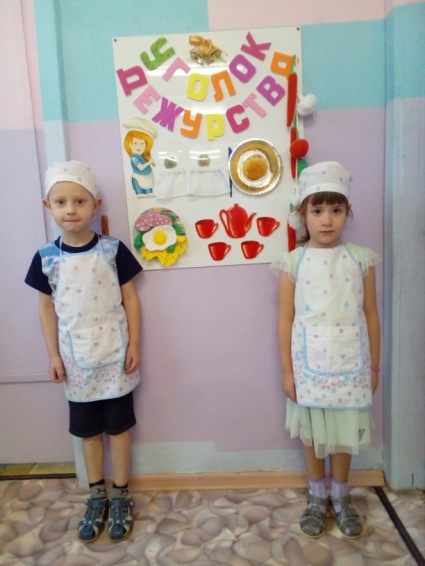 ЭтапыСодержание деятельностиВремяПроцесс вовлечения детей в деятельность (мотивация)Воспитатель рано утром до прихода детей помещает в уголке дежурства карточки дежурных. Дети после утренней гимнастики обращают внимание на уголок для дежурных и определяют – кто будет сегодня дежурить. Затем воспитатель вносит игрушку Поваренка – Кешу.Восп.: Ребята, сегодня к нам в группу пришел один гость и зовут его Поваренок – Кеша. Хотите с ним познакомиться и узнать для чего он к нам пришел? (Да). Давайте с ним знакомиться.до занятия2 мин.Процесс целеполагания (дети с помощью воспитателя ставят перед собой цель своей деятельности)Поваренок: «Здравствуйте, ребята! Как вы уже узнали, меня зовут Кеша» (Дети знакомятся с Кешей).Восп.: Ребята, посмотрите, а Кеша почему – то грустный. Как вы думаете, почему наш Кеша грустный?Дети: Он, наверное, заболел, заблудился, потерялся, его бросила мама и т.д.Кеша: Нет, ребята, я не заболел, и не потерялся, и меня не бросила мама, просто ко мне должны прийти в гости друзья на обед, а я и  не знаю, как надо правильно накрывать на стол. Вот поэтому я к вам пришел за помощью. Вы меня научите, как правильно  надо накрывать на стол?Восп.: Ребята, вы хотите помочь Поваренку – Кеше? (Да) Конечно, Кеша мы тебя научим не только правильно накрывать на стол, но ещё и безопасно это делать.3 мин.Процесс планирования (дети с помощью воспитателя определяют этапы своей деятельности, необходимые для достижения поставленной цели)Восп.: А как мы с вами будем учить Кешу? (Дети предлагают с ним поиграть в дидактическую игру «Накрой на стол» с использование значков – символов). Игра «Накрой на стол» (в процессе игры дети объясняют  и показывают кукле,  как правильно сервировать стол).Восп.: Молодцы, ребята, вы все правильно объяснили и показали Кеше! Кеша, ты запомнил правила игры? Кеша: Да, мне очень понравилось играть с ребятами, но я еще хочу немножечко поучиться? Можно, ребята? (Да)Восп.: Тогда садись и смотри внимательно, как дети у нас дежурят, и запоминай правила обращения с посудой: ложками, и вилками. 7 мин.Процесс осуществления действий(основная часть НОД или организованной деятельности)Восп.: Кеша, наши ребята давно уже дежурят по столовой и очень хорошо знают, как правильно и безопасно надо накрывать на столыРебята, посмотрите, кто у нас сегодня дежурный по столовой? (Дежурные самостоятельно идут готовиться к дежурству -  моют руки, одевают фартуки и колпачки, а остальные дети, помыв руки садятся на стульчики). (Дежурные Катя и Саша).Восп.: Ребята, а вы распределили между собой свои обязанности дежурных?Саша: Да, Катя будет раскладывать салфетницы и ложки, а я – хлебницы и вилки.Катя: Бокалы и тарелки мы будем раскладывать вместе.Восп.: Хорошо, а кто мне хочет объяснить, что такое сервировка – стола?Катя: сервировка стола – это когда правильно и красиво расставляешь посуду на столы.Восп.: Кеша, а сейчас тебе ребята, наши дежурные расскажут в какой последовательности надо накрывать на стол. (Дежурные рассказывают и показывают последовательность сервировки стола).Дежурные: На центр стола ставим салфетницы и хлебницы. Рядом с хлебницей ставим чашки, затем ставим на стол глубокие тарелки для супа – справа кладем большую ложку, а слева вилку зубчиками вверх. На края стола ставим маленькие тарелки для второго блюда.Восп.: Правильно вы все рассказали, а теперь приступайте к сервировке стола.Пока наши дежурные накрывают на стол, мы с вами вспомним Правила безопасности во время дежурства (дети поочереди воспитателю и Кеше рассказывают правила безопасности при обращении с острыми и стеклянными предметами).Правила:1.Когда накрываем на стол, нельзя торопиться;2.Нести предметы аккуратно и по одному;3.Нельзя размахивать вилками и другими предметами;4.Вилку  надо нести острием вниз;5.Нельзя поднимать высоко вилку и подносить ее к глазам;6.Нельзя играть с вилкой;7.нельзя подходить и притрагиваться к кастрюлям и чайнику с горячей пищей, т.к. можно обжечься;8.Немешать дежурным, когда они накрывают на стол;9.Дежурные недолжны отвлекаться;10.Нельзя бегать, когда накрывают на столы и носят горячую еду.Восп.:  Молодцы! (Дежурные закончили накрывать на стол). Ребята, как вы считаете, дежурные справились со своими обязанностями? (Каждый высказывает свое мнение. Воспитатель предлагает записать правила на листок и подарить его Поваренку).10 мин.Результат деятельности, рефлексияВосп.: Молодцы, ребята, с заданием вы справились.Кеша: Ребята, как вы здорово и правильно все сделали, спасибо большое. А вы хотели бы еще помочь мне сделать  игру «Накроем кукле стол», чтоб я мог со своими друзьями в нее играть.(Переход в другой вид деятельности – самостоятельная деятельность детей, конструирование значков – символов для игры «Накроем кукле стол»).  3 мин.